Analyzing Quantitative Data HistogramsDivide the range of data into classes of equal width.Find the count (frequency) or percent (relative frequency) of individuals in each class.Label and scale your axes and draw the histogram. The height of the bar equals its frequency. Adjacent bars should touch, unless a class contains no individuals.Percent of foreign-born residents by state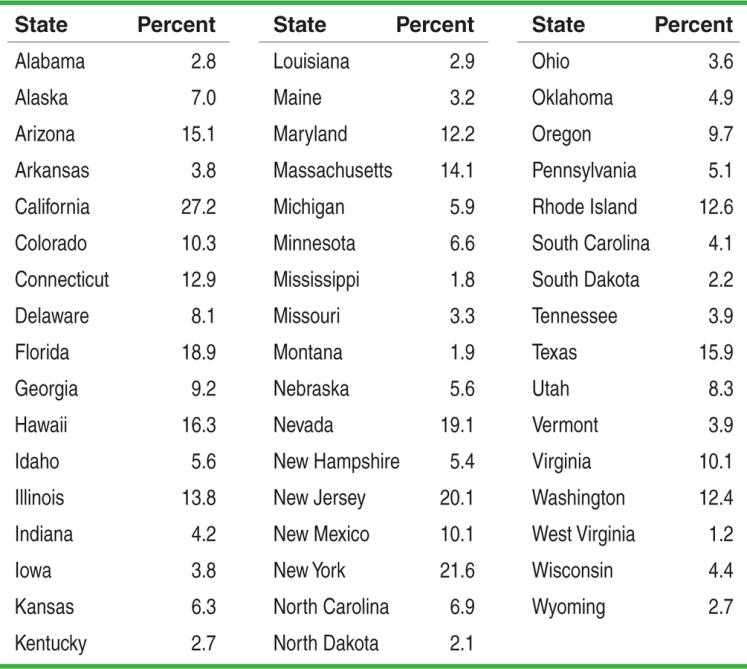 Using histograms wiselyDon’t confuse histograms and bar graphs.Don’t use counts (in a frequency table) or percents (in a relative frequency table) as data.Use percents instead of counts on the vertical axis when comparing distributions with different numbers of observations.Just because a graph looks nice, it’s not necessarily a meaningful display of data.Example #2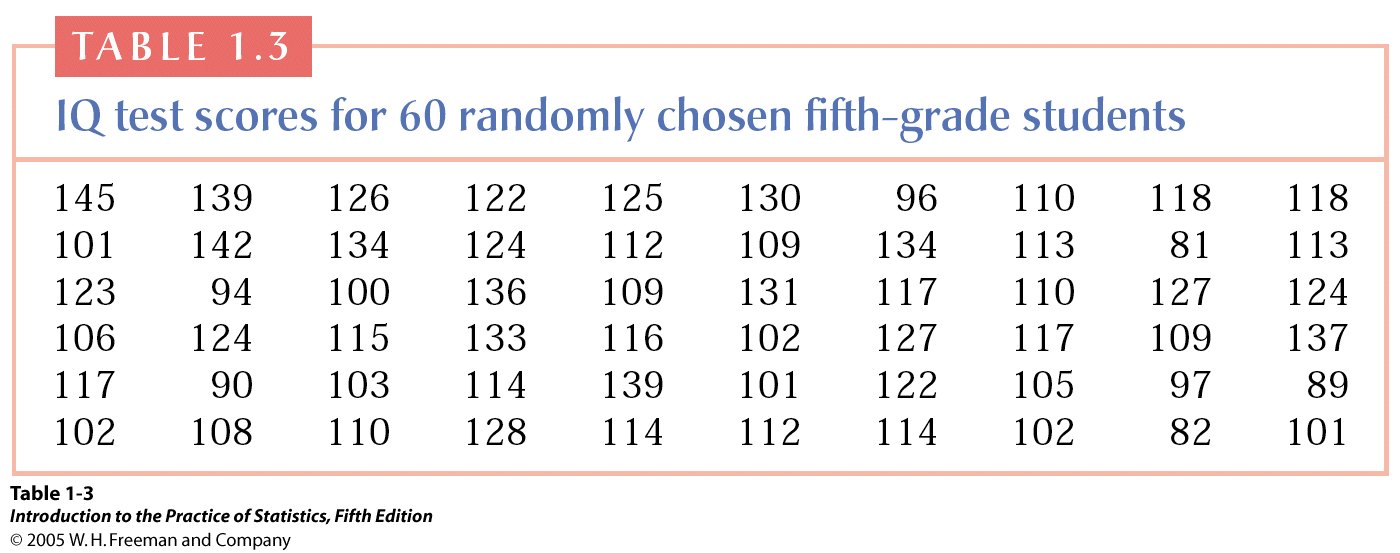 Create a histogram for these scores (hint: use 10 as your class size)Many people believe that IQ scores follow a normal distribution or “bell curve”.  Does your histogram support this?Frequency TableFrequency TableClassCount0 to <55 to <1010 to <1515 to <2020 to <2525 to <30